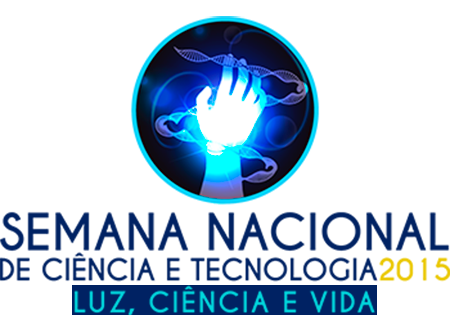 Semana Nacional de Ciência e Tecnologia da Universidade Federal do Amapá 2015: Divulgando Luz, Ciência e Vida no “Meio do Mundo”.Campus Binacional19,20 e 21 de Outubro de 2015PROGRAMAÇÃO PRELIMINARCoordenação Geral: Rubio FerreiraCoordenação Binacional: Dinaldo BarbosaPromoção: Direção e Coordenação de Pesquisa e Extensão Binacional19/10/15Manhã09-12h19/10/15Tarde15-18h20/10/15Manhã09-12h20/10/15Tarde15-18h21/10/15Manhã09-12h21/10/15Tarde15-18h*I Diálogo entre História e Ciência: construindo novas representações sociais na fronteira : História, Ciência e as novas Representações Sociais. Comunicações: História, Ciência e as Novas Abordagens: o caso da criminologia (Profº Dinaldo Barbosa); História, Ciência e Ensino: as novas representações sociais nas Américas (?); História, Ciência e Ensino: as novas representações sociais na Amazônia (Profº Luís Gustavo); História, Ciência e Ensino: arqueologia e as suas representações no Amapá (Profª Ana Cristina); História, Ciência e Ensino: as representações sociais no Amapá – de Cabralzinho à ICOMI (Profº Jonathan Viana e a Profª Elke Rocha). ***I Diálogo entre História e Ciência: construindo novas representações sociais na fronteira: História, Ciência e as novas Representações Sociais. Comunicações: História, Ciência e Ensino: as historias em quadrinhos e as representações sociais no ensino de História (Profº Paulo Milhomens); História, Ciência e Ensino: representação das personagens negras na obra de José Lins do Rego (Profª Lucinéia Alves); História, Ciência e Ensino: interfaces da literatura brasileira e africana moderna—leitura, cultura e tradução (Profª Mariana Janaína Alves e o Bolsista Diego Gomes da Silva); Debate sobre a obra A noite dos cristais (Luís Fulano de Tal- Profº Luís Carlos de Santana). AtividadePromoçãoDuraçãoLocal09h Abertura oficial no Campus BinacionalDireção e Coordenação do Evento1hUNIFAP OIAPOQUEBR-15610h Exposição de RobóticaCentro de Altas Habilidades e Superdotado-Secretaria de Estado da Educação do AmapáDurante toda a ProgramaçãoUNIFAP OIAPOQUEBR-15610h Exposição de PlanetárioInstituto de Pesquisas Científicas e Tecnológicas do Estado do Amapá - IEPADurante toda a ProgramaçãoUNIFAP OIAPOQUEBR-15610h Exposição e comercialização dos Produtos Regionais Comunidades Indígenas da RegiãoDurante toda a ProgramaçãoUNIFAP OIAPOQUEBR-15610h Exposição O Status da Pesquisa do Campus Binacional-Pôster Cursos e Coordenação de Pesquisa e Extensão do Campus BinacionalLaboratório de Biologia especializado em ‘Formigas da Amazônia’Durante toda a ProgramaçãoUNIFAP OIAPOQUEBR-15610h Tenda da SaúdeColegiado de EnfermagemDurante toda a ProgramaçãoUNIFAP OIAPOQUEBR-156AtividadePromoçãoDuraçãoLocal15h I Diálogo entre História e Ciência: construindo novas representações sociais na fronteira*.Colegiado de História3hAUDITÓRIOUNIFAPOIAPOQUEUnidade Colares15h Exposição de RobóticaCentro de Altas Habilidades e Superdotado-Secretaria de Estado da Educação do AmapáDurante toda a ProgramaçãoUNIFAP OIAPOQUEBR-15615h Exposição de PlanetárioInstituto de Pesquisas Científicas e Tecnológicas do Estado do Amapá - IEPADurante toda a ProgramaçãoUNIFAP OIAPOQUEBR-15615h Exposição e comercialização dos Produtos Regionais Comunidades Indígenas da RegiãoDurante toda a ProgramaçãoUNIFAP OIAPOQUEBR-15615h Exposição O Status da Pesquisa do Campus Binacional-Pôster Cursos e Coordenação de Pesquisa e Extensão do Campus BinacionalLaboratório de Biologia especializado em ‘Formigas da Amazônia’Durante toda a ProgramaçãoUNIFAP OIAPOQUEBR-156AtividadePromoçãoDuraçãoLocal09h Exposição de Robótica;Palestra: A Ciência, o Iluminismo e a Educação**.Centro de Altas Habilidades e Superdotado-Secretaria de Estado da Educação do Amapá;Colegiado de Pedagogia2hUNIFAP OIAPOQUEBR-156**AUDITÓRIOUNIFAPOIAPOQUEUnidade Colares09h Exposição de PlanetárioInstituto de Pesquisas Científicas e Tecnológicas do Estado do Amapá - IEPADurante toda a ProgramaçãoUNIFAP OIAPOQUE09h Exposição e comercialização dos Produtos Regionais Comunidades Indígenas da RegiãoDurante toda a ProgramaçãoUNIFAP OIAPOQUEBR-15609h Exposição O Status da Pesquisa do Campus Binacional-Pôster Cursos e Coordenação de Pesquisa e Extensão do Campus BinacionalLaboratório de Biologia especializado em ‘Formigas da Amazônia’Durante toda a ProgramaçãoUNIFAP OIAPOQUEBR-156AtividadePromoçãoDuraçãoLocal15h I Diálogo entre História e Ciência: construindo novas representações sociais na fronteira***.Lançamento e comercialização do livro A noite dos Cristais Colegiado de HistóriaColegiado de Letras3hAUDITÓRIOUNIFAPOIAPOQUEUnidade Colares15h Exposição de PlanetárioInstituto de Pesquisas Científicas e Tecnológicas do Estado do Amapá - IEPADurante toda a ProgramaçãoUNIFAP OIAPOQUEBR-15615h Exposição e comercialização dos Produtos Regionais Comunidades Indígenas da RegiãoDurante toda a ProgramaçãoUNIFAP OIAPOQUEBR-15615h Exposição O Status da Pesquisa do Campus Binacional-Pôster Cursos e Coordenação de Pesquisa e Extensão do Campus BinacionalLaboratório de Biologia especializado em ‘Formigas da Amazônia’ Durante toda a ProgramaçãoUNIFAP OIAPOQUEBR-156AtividadePromoçãoDuraçãoLocal09h Exposição de RobóticaCentro de Altas Habilidades e Superdotado-Secretaria de Estado da Educação do AmapáDurante toda a ProgramaçãoUNIFAP OIAPOQUEBR-15609h Exposição de PlanetárioInstituto de Pesquisas Científicas e Tecnológicas do Estado do Amapá – IEPADurante toda a ProgramaçãoUNIFAP OIAPOQUE09h Exposição e comercialização dos Produtos Regionais Comunidades Indígenas da RegiãoDurante toda a ProgramaçãoUNIFAP OIAPOQUEBR-15609h Exposição O Status da Pesquisa do Campus Binacional-Pôster Cursos e Coordenação de Pesquisa e Extensão do Campus BinacionalLaboratório de Biologia especializado em ‘Formigas da Amazônia’ Durante toda a ProgramaçãoUNIFAP OIAPOQUEBR-156AtividadePromoçãoDuraçãoLocal15h Mostra de Iniciação CientíficaComunicação Sobre Aspectos epidemiológicos da leishmaniose tegumentar Americana no município de Oiapoque, Amapá, Brasil.Colegiado EnfermagemThiago Vasconcelos dos Santos (Instituto Evandro Chagas, Pará, Brasil)3hAUDITÓRIOUNIFAPOIAPOQUEUnidade Colares15h Exposição de PlanetárioInstituto de Pesquisas Científicas e Tecnológicas do Estado do Amapá – IEPADurante toda a ProgramaçãoUNIFAP OIAPOQUEBR-15615h Exposição e comercialização dos Produtos Regionais Comunidades Indígenas da RegiãoDurante toda a ProgramaçãoUNIFAP OIAPOQUEBR-15615h Exposição O Status da Pesquisa do Campus Binacional-Pôster Cursos e Coordenação de Pesquisa e Extensão do Campus BinacionalLaboratório de Biologia especializado em ‘Formigas da Amazônia’ Durante toda a ProgramaçãoUNIFAP OIAPOQUEBR-156